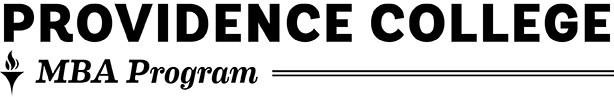 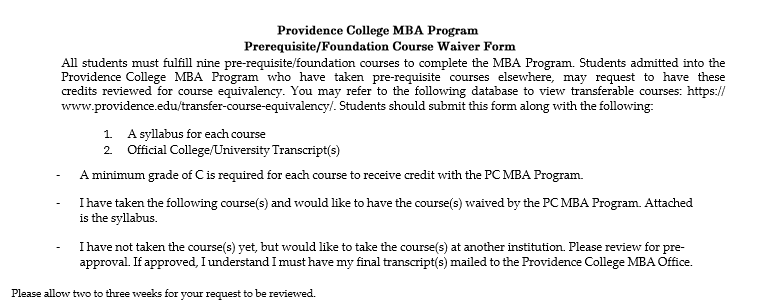 Name: 	_Phone #: 	Email:  	Student Signature: 		Date:  	Office Use Only:Pre-Approval Signature: 	Date:  	Post Class Approval Signature: 	Date:  	Date Sent to Dean’s Office: 	From Dean’s Office to ES:  	Course(at other Institution)Institution Transferring FromNumber of credit hoursWhen taken/ grade receivedPC equivalent coursePrerequisite (for office useonly)